У  К  Р А  Ї  Н  А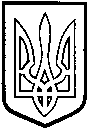 ТОМАШПІЛЬСЬКА РАЙОННА РАДАВ І Н Н И Ц Ь К О Ї  О Б Л А С Т ІРІШЕННЯ №507від 20 грудня 2018 року							    33 сесія 7 скликанняПро передачу з оперативного управління комунального некомерційного підприємства «Томашпільська центральна районна лікарня» в оперативне управління комунальної установи «Інклюзивно-ресурсний центр Томашпільської районної ради Вінницької області» частину приміщень, що належать до спільної власності територіальних громад районуВідповідно до пункту 20 частини 1 статті 43 Закону України “Про місцеве самоврядування в Україні”, пункту 39 розділу VI Прикінцеві та перехідні положення Бюджетного кодексу України, рішення 23 сесії районної ради 5 скликання від 28 квітня 2009 року №284 «Про управління об’єктами спільної власності територіальних громад району», враховуючи клопотання комунального некомерційного підприємства «Томашпільська центральна районна лікарня», комунальної установи «Інклюзивно-ресурсний центр Томашпільської районної ради Вінницької області» та висновок постійної комісії районної ради з питань регулювання комунальної власності, комплексного розвитку та благоустрою населених пунктів, охорони довкілля, будівництва і приватизації районна рада ВИРІШИЛА:1. Вилучити з оперативного управління комунального некомерційного підприємства «Томашпільська центральна районна лікарня» частину приміщень будівлі колишньої стоматології (кабінети №8,9,10,11) загальною площею 54,53 кв.м., які знаходяться за адресою: смт.Томашпіль, вул. Ігоря Гаврилюка, 25 та передати їх в оперативне управління комунальної установи «Інклюзивно-ресурсний центр Томашпільської районної ради Вінницької області».2. Комунальному некомерційному підприємству «Томашпільська центральна районна лікарня» (Краківська О.М.) та комунальній установі «Інклюзивно-ресурсний центр Томашпільської районної ради Вінницької області» (Сауляк Г.М.) здійснити передачу-прийняття майна, зазначеного в пункті 1 цього рішення, відповідно до чинного законодавства України, з оформленням необхідних документів.3. Контроль за виконанням даного рішення покласти на постійну комісію районної ради з питань регулювання комунальної власності, комплексного розвитку та благоустрою населених пунктів, охорони довкілля, будівництва і приватизації (Гаврилюк В.А.).Голова районної ради						Д.Коритчук